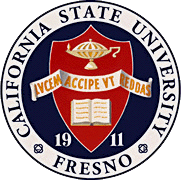     California        State    University,       Fresno        ____James Mullooly (Chair) - COSSTiewei Liu - HMLKathi Rindahl  - CHHSFlorence Cassel Sharma JCASTOscar Vega - CSMSebastian Wenthe - ASIXuanning Fu - Ex-OfficioAcademic Policy & Planning CommitteeAcademic SenateHenry Madden Library 32065200 North Barton Avenue M/S ML34Fresno, CA 93740-8014P 559.278.2743F 559.278.5745M E M O R A N D U MSeptember 18, 2017MEMORANDUM TO:		Thomas Holyoke, Chair		Academic SenateFROM:	James Mullooly, Chair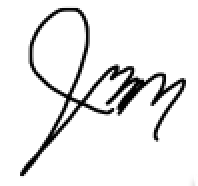                   	Academic Policy & Planning CommitteeRE:             	APM 113 (Academic Organizations)This memorandum will serve to inform the Academic Senate that the Academic Policy & Planning Committee moved to approve your consideration of the following modifications to APM 113 at our 9/7/17 meeting. MSC- To forward the current draft of AMP113 to the Senate for its consideration. Attached: APM_113_Policy_on_Academic_Organization_and_Governance_-_Exec_revisions_(AP&P 8.31.17).docxKEC:vb